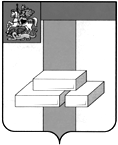 СОВЕТ ДЕПУТАТОВГОРОДСКОГО ОКРУГА ДОМОДЕДОВО МОСКОВСКОЙ ОБЛАСТИРЕШЕНИЕот  21.12.2022 № 1-4/1299О внесении изменений в Правила благоустройства территории городского округа Домодедово Московской области, утвержденные решением Совета депутатовгородского округа Домодедово Московской области от 24.12.2021 № 1-4/1192В соответствии с Федеральным Законом от 06.10.2003 № 131-ФЗ «Об общих принципах организации местного самоуправления в Российской Федерации», Законом Московской области от 30.12.2014 № 191/2014-ОЗ «О регулировании дополнительных вопросов в сфере благоустройства в Московской области» и учитывая заключение о результатах публичных слушаний от 19.10.2022,СОВЕТ  ДЕПУТАТОВ  ГОРОДСКОГО ОКРУГА  РЕШИЛ:1. Внести в Правила благоустройства территории городского округа Домодедово Московской области, утвержденные решением Совета депутатов городского округа Домодедово Московской области от 24.12.2021 № 1-4/1192 следующие изменения: Главу 2 дополнить абзацами следующего содержания:«Луговой газон - травянистая растительность как искусственного, так и естественного происхождения, представляющая собой газон или улучшенный естественный травяной покров.Мавританский газон - травянистая растительность искусственного происхождения, создаваемая с наличием газонных трав и цветочных растений.Элементы озеленения - зеленые насаждения (как мобильные, так и стационарные).Элементы благоустройства лесного участка - некапитальные строения, сооружения, не связанные с созданием лесной инфраструктуры, для осуществления рекреационной деятельности, предусмотренные Перечнем некапитальных строений, сооружений, не связанных с созданием лесной инфраструктуры, для защитных лесов, эксплуатационных лесов, резервных лесов, утвержденным Правительством Российской Федерации.Некапитальные строения, сооружения, не связанные с созданием лесной инфраструктуры - некапитальные строения, сооружения, не связанные с созданием лесной инфраструктуры, возведение и эксплуатация которых на землях лесного фонда допускается в случаях использования лесов, предусмотренных Лесным кодексом Российской Федерации, в соответствии с Перечнем некапитальных строений, сооружений, не связанных с созданием лесной инфраструктуры, для защитных лесов, эксплуатационных лесов, резервных лесов, утвержденным Правительством Российской Федерации.Парки культуры и отдыха - парки, благоустройство которых осуществляется для организации отдыха и укрепления здоровья граждан, организации деятельности, связанной с оказанием услуг в сфере туризма в целях создания условий для массового отдыха жителей городского округа и организации обустройства мест массового отдыха населения на территории городского округа, на земельных участках и землях, государственная собственность на которые не разграничена, земельных участках, предоставленных на праве постоянного (бессрочного) пользования, оперативного управления или на ином вещном праве, юридическим лицам, осуществляющим деятельность в сфере создания условий для массового отдыха населения и (или) благоустройства мест массового отдыха населения, учредителем которых является Администрация, а также парки, строительство которых осуществляется юридическими лицами на земельных участках, предоставленных указанным лицам в аренду, для размещения объектов социально-культурного назначения. Концепция развития парка культуры и отдыха (инфраструктуры парка культуры и отдыха) - документ в текстовом виде, утвержденный органом местного самоуправления, применительно ко всей территории парка культуры и отдыха или части такой территории, содержащий цели, план, описание и результат одного или нескольких мероприятий по развитию парка культуры и отдыха (инфраструктуры парка культуры и отдыха).Площадки автостоянок – объекты благоустройства, специально обозначенные и при необходимости обустроенные и оборудованные для организованной стоянки транспортных средств (стоянки для кратковременного хранения автомобилей (временные места хранения автомобилей) и стоянки длительного хранения автомобилей (постоянные места хранения автомобилей), приобъектные стоянки автомобилей, (уличные и внеуличные стоянки (парковки (парковочные места) и прочие (грузовые, перехватывающие и др.), на бесплатной или платной основе в соответствии с правилами пользования площадками автостоянок, установленными Администрацией городского округа Домодедово.Стоянки кратковременного хранения автомобилей (временные места хранения автомобилей) – места, предназначенные для парковки легковых автомобилей посетителей объектов жилого назначения (гостевые автостоянки жилых домов).Стоянки длительного хранения автомобилей (постоянные места хранения автомобилей) – места, предназначенные для длительного (более 12 ч) хранения автомототранспортных средств постоянного населения жилой застройки.Приобъектные стоянки автомобилей - места, предназначенные для парковки легковых автомобилей посетителей объектов или группы объектов нежилого назначения (в том числе встроенных, пристроенных, встроенно-пристроенных помещений нежилого назначения, общественных территорий). Парковки (парковочные места) – специально обозначенные и при необходимости обустроенные и оборудованные места, являющееся в том числе частью автомобильных дорог и (или) примыкающих к проезжей части и (или) тротуару, обочине, эстакаде или мосту либо являющиеся частью подэстакадных или подмостовых пространств, площадей и иных объектов улично-дорожной сети и предназначенные для организованной стоянки транспортных средств на платной основе или без взимания платы по решению собственника или иного владельца автомобильной дороги, собственника земельного участка.Брошенные транспортные средства – транспортные средства длительно (более 12 ч) хранящиеся и создающие препятствия продвижению уборочной или специальной техники по общественным территориям, внутриквартальным проездам, дворовым территориям: разукомплектованные транспортные средства, транспортные средства, от которых собственник в установленном порядке отказался, транспортные средства, не имеющие собственника.Разукомплектованные транспортные средства – транспортные средства, находящиеся в разукомплектованном состоянии, определяемом отсутствием не менее чем одного из следующих элементов: капот, крышка багажника, дверь, стекло, колесо, шасси или привод.Регламент работ по перемещению транспортных средств в целях обеспечения проведения уборочных и иных видов работ – документ, утверждаемый на основе настоящих Правил Администрацией городского округа Домодедово в пределах представленных полномочий, содержащий порядок перемещения транспортных средств, в том числе брошенных и (или) разукомплектованных транспортных средств, создающих препятствия продвижению уборочной или специальной техники по общественным территориям, внутриквартальным проездам, дворовым территориям.». Дополнить пункт 4.1.6. статьи 4.1. абзацем следующего содержания:«Контроль за исполнением настоящих Правил в части обращения с отходами строительства, сноса зданий и сооружений, в том числе грунтами, осуществляют:а) центральный исполнительный орган государственной власти Московской области специальной компетенции, осуществляющий исполнительно-распорядительную деятельность на территории Московской области в сфере охраны окружающей среды (вне границ населенных пунктов);б) центральный исполнительный орган государственной власти Московской области специальной компетенции, осуществляющий исполнительно-распорядительную деятельность на территории Московской области в сфере содержания территорий Московской области (в границах населенных пунктов).». Дополнить статью 4.1 пунктом 4.1.7. следующего содержания:«4.1.7. Ремонт (замена) поврежденного элемента сопряжения поверхностей (бортового камня) на дворовых и общественных территориях, внутридворовых и внутриквартальных проездов, территориях зданий общественного назначения осуществляется в кратчайшие сроки в случаях:а) повреждения (разрушения) поверхности бортового камня более 50 процентов с одновременным разрушением асфальтового покрытия вокруг поврежденного бортового камня на площади более 0,5 кв. м;б) наличия неустранимых металлических элементов, выступающих из бортового камня.В иных случаях ремонт (замена) поврежденного элемента сопряжения поверхностей (бортового камня) осуществляется при ремонте (замене) покрытий пешеходных коммуникаций, проездов, площадок.». Статью 4.7 изложить в новой редакции:«Статья 4.7. Содержание площадок автостоянок, размещение и хранение транспортных средств.4.7.1. На территории городского округа Домодедово предусматриваются следующие виды автостоянок: кратковременного и длительного хранения автомобилей; уличные (в виде парковок на проезжей части, обозначенных разметкой); внеуличные (в виде «карманов» и отступов от проезжей части); гостевые (на участке жилой застройки); для хранения автомобилей населения (микрорайонные, районные); приобъектные (у объекта или группы объектов); прочие (грузовые, перехватывающие и др.). 4.7.2. Назначение и вместительность автостоянок определяется в соответствии с нормативами градостроительного проектирования Московской области. 4.7.3. Не допускается проектировать размещение площадок для автостоянок в зоне остановок пассажирского транспорта. Организацию заездов на автостоянки предусматривают не ближе 15 м от конца или начала посадочной площадки. 4.7.4. При проектировании, реконструкции площадок автостоянок необходимо предусматривать установку программно-технических комплексов видеонаблюдения, их подключение в соответствии с требованиями, установленными уполномоченным органом.4.7.5. Обязательный перечень элементов благоустройства территории на площадках автостоянок включает: твердые виды покрытия; элементы сопряжения поверхностей; разделительные элементы; осветительное и информационное оборудование; подъездные пути с твердым покрытием. Сопряжение покрытия площадки с проездом выполняется в одном уровне без укладки бортового камня. Разделительные элементы на площадках могут быть выполнены в виде разметки (белых полос), озелененных полос (газонов), мобильного озеленения. 4.7.6. Размещение и хранение личного легкового автотранспорта на дворовых и внутриквартальных территориях допускаются в один ряд в отведенных для этой цели местах, при этом собственники (правообладатели) транспортных средств должны размещать свои транспортные средства способом, обеспечивающим беспрепятственное продвижение уборочной и специальной техники по указанным территориям. 4.7.7. Не допускается:а) создание препятствий вывозу твердых коммунальных отходов путем размещения транспортного средства на территории, прилегающей к месту накопления твердых коммунальных отходов, способом, исключающим возможность загрузки мусоровозом твердых коммунальных отходов из бункеров и контейнеров, а также создание помех для уборки дворовых территорий в периоды, установленные графиками выполнения соответствующих работ;б) размещение (за исключением погрузки или разгрузки) и хранение транспортных средств, предназначенных для перевозки грузов (за исключением прицепов к легковым пассажирским транспортным средствам), а также транспортных средств, препятствующих проезду аварийно-спасательных служб и формирований, пожарной охраны, скорой медицинской помощи, аварийной службы газовой сети, на дворовых и внутриквартальных территориях;в) на площадках автостоянок, расположенных на дворовых и внутриквартальных территориях и иных местах общего пользования, самовольное размещение и (или) использование самовольно размещенных устройств, если такие устройства препятствуют или ограничивают проход пешеходов и проезд транспортных средств; г) размещение транспортных средств, в том числе брошенных и (или) разукомплектованных, на дворовых и внутриквартальных территориях, иных местах общего пользования на участках с зелеными насаждениями, на газонах и цветниках. 4.7.8. В случае размещения транспортного средства, в том числе брошенного транспортного средства, разукомплектованного транспортного средства, способом, создающим препятствие продвижению уборочной или специальной техники по общественным территориям, внутриквартальным проездам, дворовым территориям в соответствии с требованиями, установленными настоящими Правилами, перемещение транспортного средства осуществляется в порядке, установленном Администрацией городского округа Домодедово.Перемещение транспортного средства осуществляется бесплатно для его владельца. 4.7.9. При обнаружении брошенных, разукомплектованных транспортных средств, Администрация городского округа Домодедово инициирует обращения в суд для признания таких транспортных средств бесхозяйными в установленном порядке. 4.7.10. Транспортное средство, признанное в установленном законодательством Российской Федерации порядке бесхозяйным, в месячный срок подлежит вывозу в специально отведенные места. Порядок вывоза и места утилизации транспортных средств определяются Администрацией городского округа Домодедово. 4.7.11. Порядок установки боксовых гаражей, «ракушек», «пеналов», металлических гаражей, тентов для автомобилей определяется Администрацией городского округа Домодедово. Самовольная установка металлических гаражей, тентов для автомобилей, боксовых гаражей, «ракушек», «пеналов» на дворовых, внутриквартальных, общественных и иных территориях общего пользования, не допускается.4.7.12. Расстояние от наземных и наземно-подземных гаражей и станций технического обслуживания, автомобильных моек до жилых домов и общественных зданий, а также до участков школ, детских яслей-садов и лечебных учреждений стационарного типа, размещаемых на селитебных территориях, должно соответствовать санитарным нормам и требованиям. 4.7.13. Размещение и хранение транспортных средств на площадках автостоянок, расположенных на землях государственной или муниципальной собственности, может осуществляться на платной основе в порядке, установленном Советом депутатов городского округа Домодедово.Отношения в сфере оказания услуг по хранению автомобилей, мотоциклов, мотороллеров, а также прицепов и полуприцепов к ним на автостоянках регулируются постановление Правительства Российской Федерации от 17.11.2001 № 795 «Об утверждении Правил оказания услуг автостоянок».Особенности размещения и использования платных парковок на территории Московской области установлены Законом Московской области № 109/2019-ОЗ «Об организации дорожного движения в Московской области и о внесении измененияв Закон Московской области «О временных ограничении или прекращении движения транспортных средств по автомобильным дорогам на территории Московской области».4.7.14. Не допускается неоплата размещения и хранения транспортных средств, за исключением случаев размещения и хранения транспортных средств, используемых для осуществления деятельности пожарной охраны, полиции, медицинской скорой помощи, аварийно-спасательных служб, военной автомобильной инспекции, а также транспортных средств федерального органа исполнительной власти в области обеспечения безопасности, федерального органа исполнительной власти в области государственной охраны, военной полиции Вооруженных Сил Российской Федерации, войск национальной гвардии Российской Федерации, следственных органов Следственного комитета Российской Федерации, федерального органа исполнительной власти, осуществляющего специальные функции в сфере обеспечения федеральной фельдъегерской связи в Российской Федерации, используемых в связи со служебной необходимостью, на площадках автостоянок, размещение и хранение на которых осуществляется на платной основе.4.7.15. Размещение и хранение транспортных средств на площадках автостоянок на платной основе запрещается на территориях, непосредственно прилегающих к объектам спорта, зданиям, в которых размещены образовательные организации, в том числе дошкольные образовательные организации, медицинские организации государственной и муниципальной систем здравоохранения, организации культуры, органы государственной власти, Администрация и организации, предоставляющие государственные и муниципальные услуги, а также на земельных участках, относящихся в соответствии с жилищным законодательством к общему имуществу многоквартирных домов. 4.7.16. Площадка автостоянки, на которой организованы размещение и хранение транспортных средств на платной основе, должна быть обозначена дорожными знаками и дорожной разметкой, оборудована автоматизированной системой оплаты в наличной или безналичной форме в соответствии с проектом организации дорожного движения.4.7.17. Контроль за исполнением настоящих Правил в части размещения и хранения транспортных средств на площадках автостоянок, расположенных на землях государственной или муниципальной собственности на платной основе в соответствии с Порядком, предусмотренным пунктом 4.7.13, осуществляет Администрация городского округа Домодедово.». Главу 5 изложить в новой редакции:«Глава 5. Содержание зеленых насаждений5.1. Юридические лица (индивидуальные предприниматели) и физические лица обязаны обеспечивать содержание зеленых насаждений, расположенных на земельных участках, находящихся в их собственности, владении или пользовании, и прилегающей территории, а также обеспечивать их удовлетворительное состояние и развитие.5.2. Требования к организации озеленения территорий городского округа Домодедово, включая порядок создания, содержания, восстановления и охраны, расположенных в границах населенных пунктов газонов, цветников и иных территорий, занятых травянистыми растениями, устанавливаются настоящими Правилами.5.3. Санитарная и омолаживающая обрезка деревьев и кустарников должна производиться в осенний и (или) весенний периоды в зависимости от вида растений до начала сокодвижения с обязательным учетом возраста растений, особенностей их роста и цветения.5.4. Деревья с повреждениями ствола или кроны более 50 процентов подлежат санитарной вырубке.5.5. Удаление частей деревьев, кустарников (порубочных остатков) с территории проведения вырубки обеспечивается лицом, в отношении которого оформлено разрешение на вырубку зеленых насаждений, в течение суток с момента проведения вырубки.5.6. Побелка стволов деревьев на территориях общего пользования допускается на отдельных объектах благоустройства, где предъявляются повышенные санитарные и другие специальные требования (в том числе возле общественных туалетов, контейнерных площадок, производств с особой спецификой работ) только известью или специальными составами.5.7. При содержании объектов благоустройства должны соблюдаться основные требования к стрижке (кошению) травы:а) высота травы на газонах не может составлять более 20 см;б) высота травы в газонных решетках на экологических плоскостных открытых стоянках автомобилей и парковках не может составлять более 5 см;в) высота травы на луговом и мавританском газоне вдоль внутриквартальных, внутридворовых, хозяйственных и иных подобных проездов, пешеходных коммуникаций, обочин, вокруг отмостки, опор освещения, площадок, некапитальных строений, сооружений, средств размещения информации, рекламных конструкций, объектов дорожного и придорожного сервиса, а также на разделительных полосах автомобильных дорог, полосах отвода наземных линейных объектов не может составлять более 50 см. Ширина полосы кошения в указанных в настоящем пункте случаях не может составлять менее 1,5 м.Окошенная трава с территории проведения покоса должна быть удалена в течение трех суток со дня проведения покоса.Окошенная трава, собранные в период листопада листья должны быть убраны на расстояние не менее 2 метров от твердого (усовершенствованного) покрытия проезжей части, пешеходных коммуникаций, объектов инфраструктуры для велосипедного движения и вывезены на специально оборудованные полигоны или предприятия.5.8. Погибшие и потерявшие декоративность растения в цветниках, в контейнерах для озеленения должны удаляться сразу с одновременной подсадкой новых растений либо иным декоративным оформлением.5.9. Не допускается проезд, размещение и хранение транспортных средств на участках с зелеными насаждениями на дворовых и общественных территориях, внутридворовых и внутриквартальных проездах, на цветниках и участках с травянистой растительностью искусственного происхождения.5.10. На территориях городского округа Домодедово запрещается:а) допускать посадку, распространение, возобновление, воспроизводство инвазивных вредных зеленых насаждений;б) высаживать и пересаживать зеленые насаждения с визуально определяемыми признаками заселения и поражения вредителями и болезнями;г) самовольная вырубка и пересадка деревьев и кустарников;д) повреждать и уничтожать растения на территориях общего пользования;е) прикреплять к стволам деревьев и кустарников щиты, объявления, листовки, иные информационные материалы и посторонние предметы;ж) сбрасывать окошенную траву, порубочные остатки, листья в смотровые колодцы, колодцы дождевой канализации, дождеприемные решетки, дренажные траншеи, водоотводные лотки, на твердые (усовершенствованные) покрытия проезжей части, пешеходные коммуникации, объекты инфраструктуры для велосипедного движения, площадки, отмостки, в водные объекты.5.11. Вырубка (пересадка) или обрезка зелёных насаждений на территории городского округа Домодедово, осуществляется в соответствии с Порядком учета зеленых насаждений и выдачи разрешений на вырубку (пересадку) или обрезку зеленых насаждений на территории городского округа Домодедово Московской области, утверждённым Администрацией городского округа Домодедово в установленном порядке.Посадка или пересадка деревьев и кустарников на земельных участках, находящихся в муниципальной собственности и земельных участках и землях, государственная собственность на которых не разграничена допускается при наличии разрешительной документации в следующих случаях:а) посадки или пересадки деревьев и кустарников на прилегающих территориях собственниками (правообладателями) зданий, помещений в них, строений, сооружений, земельных участков, участвующими в содержании таких прилегающих территорий;б) посадки деревьев и кустарников физическими, юридическими лицами без предоставления земельных участков и установления сервитутов;в) посадки деревьев и кустарников физическими, юридическими лицами, производящими компенсационное озеленение.5.12. Компенсационная выплата за правомерную вырубку зеленых насаждений на территории городского округа Домодедово в случаях, определенных Порядком, предусмотренным пунктом 5.11 настоящих Правил, рассчитывается на основании Методики расчета платы за вырубку зеленых насаждений и исчисления размера вреда, причиненного их уничтожением, повреждением, утверждаемой решением Совета депутатов городского округа Домодедово в установленном порядке.». Подпункт «е» пункта 6.1 главы 6 исключить. Внести в статью 8.1 следующие изменения:пункт 8.1.3 изложить в следующей редакции:«8.1.3. Требования к внешнему виду зданий, строений, сооружений являются рекомендательными для колористических решений внешних поверхностей вновь создаваемых и реконструируемых объектов капитального строительства, внешний вид которых подлежит согласованию в соответствии с требованиями постановления Правительства Московской области от 27.12.2019 № 1042/39 «Об утверждении Положения о рассмотрении архитектурно-градостроительного облика объекта капитального строительства и выдаче Свидетельства о согласовании архитектурно-градостроительного облика объекта капитального строительства на территории Московской области», за исключением обязательного к применению для вновь возводимых зданий жилого назначения пункта 8.1.23 настоящих Правил».пункт 8.1.9 дополнить абзацем следующего содержания:«Для фасадов объектов системы охраны гидротехнического сооружения применяются требования к цвету, изображениям, привлекательности, содержанию, реконструктивным и иным работам, установленные в настоящей статье, за исключением фасадов объектов системы охраны гидротехнического сооружения, не имеющих помещений и расположенных по периметру лесного участка, оборудованных запирающимися дверями, воротами, калитками и иными подобными устройствами ограничения доступа на территорию, для которых подлежат соблюдению требования к цвету, а также высоте, проницаемости для взгляда, материалу, структуре, изображению, расположению и поддержанию привлекательности внешнего вида, установленные в статье 8.2. «Требования к архитектурно-художественному облику в части требований к внешнему виду ограждений».».дополнить пунктом 8.1.23 следующего содержания:«8.1.23.Для вновь возводимых зданий жилого назначения, в том числе при архитектурно-строительном проектировании, строительстве многоквартирных домов, многофункциональных зданий (комплексов), в состав помещений которых входят жилые помещения постоянного проживания, подлежат учету требования к фасадным решениям: а)	при формировании фасадных, объемно-планировочных решений необходимо учитывать характер и структуру окружающей застройки (морфотип застройки);б)	со стороны главных фасадов (внешних) процент остекления, конфигурация, габариты оконных проемов нежилых помещений первых этажей должны отличаться и иметь больший процент остекления, конфигурацию, габариты оконных проемов по сравнению с жилой частью здания (за исключением случаев применения структурного или панорамного остекления);в)	в отделке входных дверей в жилую и общественную части необходимо использовать светопрозрачные, вандалостойкие конструкции с применением алюминиевого профиля со стеклопакетом (остекление не менее 60% дверного полотна в составе витражных конструкций) с возможностью установки домофона с функциями круглосуточного придомового видеонаблюдения;г)	 входные группы жилой и общественной части должны иметь освещение (фасадные светильники);д)	для помещений общественного назначения в здании должно быть предусмотрено обустройство специальных архитектурных элементов (мест размещения) для наружных блоков кондиционеров (ниши, наружные корзины с декоративными экранами) без выведения элементов электрооборудования на наружные плоскости стен (отсутствие сопровождающей проводки на плоскости фасада); ж)	для всех помещений жилого назначения на фасадах должно быть предусмотрено обустройство специальных архитектурных элементов (мест размещения) для наружных блоков кондиционеров (ниши, наружные корзины с декоративными экранами) без выведения элементов электрооборудования на наружные плоскости стен (отсутствие сопровождающей проводки на плоскости фасада) из расчета не менее 2 мест размещения для двухкомнатных квартир, ориентированных на две стороны света, трехкомнатных квартир. При дальнейшем увеличении количества жилых помещений (комнат) количество мест размещения также пропорционально увеличивается. В случае устройства остекления с окнами в пол, панорамного, структурного остекления при размещении корзин для кондиционеров необходимо предусматривать мероприятия по их визуальному сокрытию из жилого помещения (например, за счет устройства декоративно-съемных экранов);з)	 размещение наружных блоков кондиционеров на балконах/лоджиях квартир не допускается без выделения на всю высоту этажа/помещения технической зоны, отделенной перегородкой, стеной от балкона/лоджии квартиры; и)	для прокладки коммуникаций к наружным блокам кондиционеров предусмотреть в наружных стенах устройство гильз с заполнением негорючей теплоизоляцией с нормативным уклоном в сторону фасада и установкой декоративных заглушек с 2 сторон; к)	при объемно-планировочном решении здания, предусматривающем устройство разновысотных частей здания с разностью высот более одного этажа, для нижележащей кровли необходимо выполнять проработку ее колористического решения, предусмотрев применение цветных покрытий (засыпки, мембраны) с учетом визуального восприятия кровли из окон многоэтажных зданий; л)	в случае обоснованной необходимости размещения визуально воспринимаемых элементов (с уровня человеческого роста, а также окон соседних зданий) инженерных систем на фасадах здания и кровле необходимо предусматривать их визуальное сокрытие и интеграцию в общее архитектурное решение; м)	рекомендуется предусматривать применение для каждой фасадной плоскости секции два и более типов отделочных материалов (вариативность по текстуре, цвету или габаритам); н)	в случае устройства балконов и лоджий необходимо предусматривать их остекление. При их сплошном остеклении (от плиты перекрытия до плиты перекрытия) необходимо обеспечивать закрытие нижней части (метровой зоны) балкона/лоджии от визуального просматривания из негорючих материалов (например: стемалит, стекло, тонированное в массе в заводских условиях, декоративная решетка, материал основной поверхности фасада); о)	остекление балконов/лоджий возможно не предусматривать только для балконов французских, а также балконов, имеющих вынесенную площадку глубиной не более 50 см от края ограждения балкона до наружной стены дома; п)	на фасадах в уровне нежилых помещений, встраиваемых в жилые дома, необходимо предусматривать места для размещения рекламно-информационных конструкций; р)	на фасадах должны быть предусмотрены места для размещения домовых знаков с подсветкой в темное время суток; с)	в архитектурных решениях входных групп необходимо предусматривать индивидуализацию, выявление и разделение по функциональному назначению входных групп для жильцов, посетителей/работников нежилых помещений, а также технических, эвакуационных выходов;т)	 при устройстве декоративных элементов здания целесообразно предусматривать их выполнение из долговечных и прочных материалов (например: стеклофибробетон, гипс);у)	 не рекомендуется в облицовке фасада использование технологии оштукатуривания. В случае ее использования рекомендуется применение только штукатурки, окрашенной в массе. Допускается применение штукатурных фасадов при обязательном наличии у застройщика (технического заказчика) действующего договора с держателем (разработчиком) штукатурной фасадной системы на техническое сопровождение на этапах проектирования и строительства с гарантированным сроком дальнейшей эксплуатации без потери качества не менее 15 лет;ф)	при применении крупнопанельных изделий в наружных ограждающих конструкциях не допускается поверхностное окрашивание бетонной поверхности;х)	при использовании двух и более цветов штукатурки необходимо обеспечивать их стыковку в разных (смещенных друг относительно друга) плоскостях;ц)	при разработке архитектурно-художественного решения исключать сопряжения в одной плоскости поверхностей с различными отделочными материалами;ч)	в отделке фасадов первых этажей не допускается применение керамогранита с креплением на видимых клямерах;ш)	в случае использования керамогранита на скрытой (невидимой) подсистеме рекомендуется использовать анкерный тип крепления керамогранита к подсистеме;щ)	на визуально воспринимаемых поверхностях фасада не допускается использование пленки (в том числе самоклеящейся), профилированного листа, металлического и пластикового сайдинга, сотового поликарбоната;ъ)	при создании архитектурных решений необходимо обеспечивать отсутствие ярко выраженных на фасадах стыков наружных стеновых панелей, поэтажного деления торцевыми поверхностями плит перекрытий;ы)	при остеклении не допускается устройство глухих фрамуг в окнах с отсутствием доступа для их мытья (за исключением окон, для которых не предусмотрено открывание по пожарным нормативам, структурного или панорамного остекления);ь)	при разработке архитектурных решений рекомендуется выполнение предложений по планируемому размещению архитектурно-художественного освещения на фасадах зданий, визуально воспринимаемых со стороны улиц, дорог общегородского и районного значений;э)	в случае применения крупнопанельных изделий необходимо обеспечивать гибкость производства с организацией выпуска индивидуальных железобетонных изделий;ю)	при применении крупнопанельных изделий в наружных ограждающих конструкциях необходимо обеспечивать вариативность отделочных материалов, а также типоразмеров оконных/дверных проемов;я)	возможно применение неэксплуатируемой/неэксплуатируемой инверсионной/ эксплуатируемой кровли.». В пункт 8.2.11 статьи 8.2 внести следующие изменения:абзац первый подпункта «в» изложить в следующей редакции:«при иных работах по согласованию с Администрацией городского округа Домодедово требования к внешнему виду инвентарных (строительных) ограждений в части, не противоречащей ГОСТ Р 58967-2020:».дополнить подпунктами «з» и «и» следующего содержания:«з) при подготовке раздела «Проект организации строительства» необходимо соблюдение при установке и содержании инвентарных (строительных) ограждений требований «ГОСТ Р 58967-2020 Ограждения инвентарные строительных площадок и участков производства строительно-монтажных работ. Технические условия», Правил;и) в составе инвентарных (строительных) ограждений использовать опорные элементы светло-серого цвета, в том числе бетонные «башмаки», железобетонные блоки специального сечения, фундаментные блоки сплошного сечения.». Главу 8 дополнить статьями 8.9-8.10 следующего содержания:«Статья 8.9. Требования к благоустройству вновь возводимых многоквартирных домов на территории городского округа8.9.1. Требования настоящей статьи подлежат учету при архитектурно-строительном проектировании, строительстве многоквартирных домов, многофункциональных зданий (комплексов), в состав помещений которых входят жилые помещения постоянного проживания.Требования настоящей статьи не распространяются на капитальный ремонт, текущий ремонт, а также на работы по содержанию объектов и элементов благоустройства, необходимый перечень, состав, сроки и периодичность, организационно-технические условия выполнения которых установлены регламентом содержания объектов благоустройства, на проведение комплекса мероприятий по приведению в нормативное состояние объектов благоустройства и элементов благоустройства существующих дворовых территорий. 8.9.2. Благоустройство территории вновь возводимого многоквартирного дома (группы домов) выполняется: а)	на территории многоквартирного дома (группы домов), примыкающей к жилым зданиям, планируемой к преимущественному пользованию и предназначенной для обеспечения бытовых нужд и досуга жителей дома (группы домов); б)	на территориях общего пользования жилого района; на территориях общего пользования допускается благоустройство по согласованию с Администрацией городского округа Домодедово при недостатке площади для размещения объектов благоустройства и элементов благоустройства, приведенных в таблице 1 настоящей статьи.8.9.3. При благоустройстве территории рекомендуется предусматривать устройство территории многоквартирного дома (группы домов), примыкающей к жилым зданиям, планируемой к преимущественному пользованию и предназначенной для обеспечения бытовых нужд и досуга жителей дома (группы домов), без доступа автомобилей (за исключением спецтранспорта экстренных служб, подъезда транспортных средств для кратковременной высадки пассажиров и выгрузки или погрузки вещей). 8.9.4. Допускается размещение площадок рекреационного назначения и озеленения на крышах многоквартирных домов. При размещении площадок рекреационного назначения и озеленения на крышах многоквартирных домов указанные элементы благоустройства и объекты благоустройства учитываются при подсчете показателей, указанных в таблице 1 настоящей статьи, только в случаях: а) крыша планируется для преимущественного и неограниченного пользования всеми жителями многоквартирного дома (группы домов), в том числе маломобильными группами населения; б) планируется благоустройство крыши подземного объекта капитального строительства (его подземной части). 8.9.5. При организации и формировании мест хранения автотранспорта запрещено использование зависимых машино-мест в обеспечение расчета потребности в местах хранения автотранспорта (в том числе при их размещении в многоуровневых паркингах, использовании механизированных систем хранения). 8.9.6. Все площадки, указанные в таблице 1 настоящей статьи, должны быть выполнены в одном уровне с пешеходными подходами к ним (тротуаром, дорожкой) без перепада высот. 8.9.7. Недопустимо наличие на площадках, указанных в таблице 1 настоящей статьи, а также на площадках входных групп инженерных колодцев. 8.9.8. Дренажные и водосборные решетки на объектах благоустройства должны быть выполнены на одном уровне с поверхностью покрытия объектов благоустройства. 8.9.9. При проектировании входов в подъезды многоквартирных домов: а) навесы над входными площадками входов в подъезды должны быть с организованным скрытым отводом поверхностных стоков и встроенными объектами (средствами) наружного освещения со светодиодными светильниками; б) информационные таблички с номерами подъездов, номерами всех квартир в подъезде, а также таблички, дублирующие информацию информационных табличек с использованием шрифта Брайля, на высоте от 0,7 м до 0,9 м на каждом подъезде; в) полотна наружных дверей со смотровыми прозрачными ударопрочными панелями (не менее 60% от площади полотна) с нижней кромкой на высоте 0,5-1,2 м от уровня пола или полностью светопрозрачные, при этом нижняя часть стеклянных полотен дверей на высоте не менее 0,3 м от уровня пола должна быть защищена противоударной полосой (на прозрачных полотнах дверей размещается яркая контрастная маркировка, расположенная на уровне не ниже 1,2 м и не выше 1,5 м от поверхности пола, в форме круга диаметром от 0,1 м до 0,2 м); г) входные площадки входов в подъезды многоквартирных жилых домов должны быть благоустроены элементами озеленения, скамьями для отдыха, урнами. 8.9.10. При благоустройстве территорий вновь возводимых многоквартирных домов (групп домов) в пешеходную инфраструктуру входят пешеходные коммуникации (тротуары, пешеходные дорожки, эспланады, мосты, пешеходные аллеи и галереи, тропы и тропинки, экологические туристические тропы) и пешеходные пространства (пешеходные улицы и зоны, площади, набережные, бульвары). 8.9.11. При подготовке проектных решений объектов пешеходной инфраструктуры следует предусматривать условия безопасного и комфортного передвижения для инвалидов и маломобильных групп населения в соответствии с национальными стандартами и сводами правил, предназначенными для разработки проектных решений, которые должны обеспечивать для инвалидов и маломобильных групп населения равные условия жизнедеятельности с другими категориями населения. 8.9.12. Новые пешеходные коммуникации должны проектироваться непрерывными с организацией пешеходных переходов в местах пересечения с проезжей частью без тупиков и примыкать к существующим пешеходным коммуникациям муниципального образования. Не допускается проектирование планировочной организации земельных участков, при которой движение пешеходов осуществляется по проезжей части, местам стоянки (остановки, парковки). 8.9.13. В ширину пешеходной части тротуаров, ширину пешеходных дорожек не включаются места размещения некапитальных строений, сооружений (в том числе нестационарных строений, сооружений), уличной мебели, иных подобных элементов благоустройства. 8.9.14. При непосредственном примыкании пешеходных коммуникаций с твердым (усовершенствованным) покрытием к стенам зданий и подпорным стенкам следует увеличивать ширину пешеходной коммуникации не менее чем на 0,5 м. 8.9.15. Ширина пешеходного пути создаваемых тротуаров, пешеходных дорожек с учетом встречного движения инвалидов на креслах-колясках должна быть не менее 2,0 м (в условиях сложившейся застройки в затесненных местах допустимо в пределах прямой видимости снижать ширину до 1,2 м с устройством не более чем через каждые 25 м горизонтальных площадок размером не менее 2,0 x 1,8 м для обеспечения возможности разъезда инвалидов на креслах-колясках). 8.9.16. Пешеходные пути должны обеспечивать безопасное движение пешеходов по пешеходным коммуникациям, в том числе от плоскостных стоянок автомобилей (парковок) до входных площадок, входов в здания, строения, сооружения. На участках пересечения пешеходных коммуникаций и проездов обустраиваются пешеходные переходы в соответствии с требованиями к организации дорожного движения. 8.9.17. В целях ограничения доступа автомобилей на территории, не предназначенные для движения (остановки, стоянки) транспортных средств (пути движения пешеходов, озеленение), необходимо отделять такие территории от проезжей части путем устройства стационарных парковочных барьеров. 8.9.18. При благоустройстве территорий вновь возводимых многоквартирных домов подлежат учету показатели минимальной обеспеченности объектами и элементами благоустройства, приведенные в таблице 1 настоящей статьи.Таблица 1 «Показатели минимальной обеспеченности объектами и элементами благоустройства вновь возводимых многоквартирных домов»  «1» При недостатке площади для размещения в полном объеме площадок рекреационного назначения на территории, указанной в подпункте 1 пункта 8.9.2 настоящей статьи, допускается их размещение на территории общего пользования жилого района. «2» Предусматривается в случае, если предметом развития территории является создание нового8.9.19. При благоустройстве территорий многоквартирных домов не допускается ухудшать характеристики существующих объектов благоустройства и элементов благоустройства, в том числе: а)объекты благоустройства и элементы благоустройства, развиваемые в связи с обеспечением связанности с существующими объектами пешеходной и транспортной инфраструктур, после завершения работ должны соответствовать требованиям Правил и регламенту содержания объектов благоустройства, утвержденному Министерством благоустройства Московской области в установленном порядке;б)не допускается обеспечивать показатели минимальной обеспеченности объектами и элементами благоустройства, приведенными в таблице 1 настоящей статьи, вновь возводимых многоквартирных домов за счет существующих объектов благоустройства; по согласованию с Администрацией городского округа Домодедово существующие объекты благоустройства и элементы благоустройства допускается увеличивать в размерах с одновременной их модернизацией, обеспечивающей срок службы названных объектов благоустройства по эксплуатационному документу не менее чем на 5 лет. 8.9.20. При проектировании площадок рекреационного назначения должны быть предусмотрено оборудование, приведенное в таблице 2 настоящей статьи, а также соблюдены требования, установленные Правилами. Таблица 2 «Оборудование площадок рекреационного назначения»8.9.21. При благоустройстве озеленения вновь возводимых многоквартирных домов: а)	газоны следует устраивать с использованием травосмеси на основе рыхлокустовых корневищных злаков низового типа на полностью подготовленном и спланированном основании из многокомпонентного искусственного почвогрунта заводского изготовления с соблюдением уклона основания и после обеспечения раздельного стока воды с плоскостных сооружений и внутрипочвенного стока; б)	саженцы должны иметь симметричную крону, очищенную от сухих и поврежденных ветвей, прямой штамб, здоровую, нормально развитую корневую систему с хорошо выраженной скелетной частью; на саженцах не должно быть механических повреждений, а также признаков поражения болезнями и заселения вредителями;в)	запрещается при благоустройстве элементов озеленения: применять плодородный слой почвы, засоренный сорными и инвазивными вредными зелеными насаждениями, растениями, строительными и бытовыми отходами; г) завозить, высаживать зеленые насаждения с признаками заселения и поражения опасными вредителями и болезнями, с повреждениями кроны и штамба механического и патологического происхождения, инвазивные вредные зеленые насаждения (в том числе борщевик Сосновского, клен ясенелистный, лебеду, болиголов, вех ядовитый, акониты, ясенцы, ландыши, волчье лыко, клещевину, мордовник, эрингиум, карлину, молочай), тополя, а также колючие и ядовитые растения вдоль пешеходных коммуникаций, велодорожек и площадок рекреационного назначения; д)	основные расстояния при планировании элементов озеленения должны быть выполнены с соблюдением расстояний, приведенных в таблице 3 настоящей статьи.Таблица 3 «Основные расстояния при планировании элементов озеленения»8.9.22. Элементы озеленения территории должны быть запроектированы вдоль фасадов многоквартирных домов (формирование палисадников), между отдельными площадками в виде живых изгородей, а также образовывать садовые группы, при этом должен учитываться минимальный ассортимент растений для палисадников, приведенный в таблице 4 настоящей статьи, минимальный ассортимент растений для высадки между отдельными площадками в виде живых изгородей, создания садовых групп, приведенный в таблице 5 настоящей статьи. Таблица 4 «Минимальный ассортимент растений для палисадников»Таблица 5 «Минимальный ассортимент растений для высадки между отдельными площадками»8.9.23. При благоустройстве систем наружного освещения вновь возводимого многоквартирного дома (группы домов): не допускается установка бетонных опор; высота расположения светильников, требования к средней освещенности, нормируемые показатели наружного освещения должны быть запроектированы с учетом распоряжения Министерства благоустройства Московской области от 25.12.2019                        № 10Р-63 «Об утверждении методических рекомендаций «Стандарт объектов (средств) наружного освещения объектов благоустройства Московской области». вдоль основных пешеходных коммуникаций от входов на территорию многоквартирного дома (группы домов), примыкающую к жилым зданиям, планируемую к преимущественному пользованию и предназначенную для обеспечения бытовых нужд и досуга жителей дома (группы домов), до входов в подъезды многоквартирных домов в дополнение к утилитарному наружному освещению рекомендуется благоустраивать световые столбики; при проектировании наружного освещения следует выбирать источники света и осветительные приборы с наибольшими световой отдачей и сроком службы при равной мощности, обеспечивающие наибольшую энергетическую эффективность и экономичность; освещение в вечерне-ночное время должно обеспечивать распознавание дорожной разметки и различных знаков, распознавание лиц прохожих; минимальные требования к металлическим опорам и кронштейнам систем наружного освещения: - материал - сталь; - вид - граненая, круглоконическая, трубчатая, складывающаяся; - способ изготовления - листовой прокат, трубный прокат; - тип - силовая, несиловая; - способ установки - фланцевая с закладным элементом или прямостоечная; - подвод кабеля - землей; - защита от коррозии - горячее цинкование. минимальные требования к светодиодным светильникам для освещаемых объектов благоустройства территории многоквартирного дома (группы домов), примыкающей к жилым зданиям, планируемой к преимущественному пользованию и предназначенной для обеспечения бытовых нужд и досуга жителей дома (группы домов): - металлические части светильников должны иметь антикоррозийную защиту; - соединительные провода и кабели должны проходить в корпусе светильника; - не допускается открытое размещение светильников; - корпус светильника должен быть изготовлен из высококачественных алюминиевых сплавов, окрашенных порошковой краской в заводских условиях толщиной не менее                  60 мкм, или из анодированного алюминия с вандалозащищенным рассеивателем из поликарбоната или стекла; - должна быть обеспечена замена блока питания (источника стабилизированного тока) без демонтажа светильника с опоры; - корпус светильника должен иметь вандалозащищенную конструкцию; - не допускается применение экструдированного алюминиевого профиля; - допустимое напряжение питания: В - 220 +/-10%, частота, Гц - 50 +/- 0,4; - цветовая температура - 2700-3000 К (для пешеходных переходов допускается 4000 К); - светоотдача - не менее 125 лм/Вт; - индекс цветопередачи (CRI) - не менее 80; - защита блока питания или отсека для его установки - не ниже IP65; - степень защиты оптического отсека - не ниже IP65; - коэффициент пульсации светового потока светильника - не более 5%; - гарантийный срок службы светильника - не менее 3 лет; - срок службы светильника - не менее 12 лет; - коэффициент мощности - не менее 0,95; - количество болтов для крепления на кронштейн - не менее 2 шт.; - светильники должны соответствовать в части воздействия механических факторов внешней среды группе условий эксплуатации М2 по «ГОСТ 17516.1-90. Межгосударственный стандарт. Изделия электротехнические. Общие требования в части стойкости к механическим внешним воздействующим факторам»;- температура эксплуатации светильника в диапазоне от минус 40 °C до плюс 40 °C; - светильники должны соответствовать классу защиты 1 от поражения электрическим током; - светильники должны иметь климатическое исполнение У1. 8.9.24. После ввода в эксплуатацию многоквартирного дома: все объекты благоустройства и элементы благоустройства, благоустроенные при возведении многоквартирного дома (группы домов) в границах земельных участков, находящихся в муниципальной собственности, и земельных участков и земель, государственная собственность на которые не разграничена, подлежат включению Администрацией городского округа Домодедово в титульные списки объектов благоустройства. должны быть установлены (при необходимости откорректированы установленные) границы прилегающих территорий в соответствии с Правилами.». Статья 8.10. Требования к объектам и элементам благоустройства парков на территории городского округа.8.10.1. На территории муниципального образования проектируются следующие виды парков: многофункциональные, специализированные, парки жилых районов. Проектирование благоустройства парка зависит от его функционального назначения. Планировка и обустройство парков без приспособления для беспрепятственного доступа к ним и использования их инвалидами и другими маломобильными группами населения, а также без установки программно-технических комплексов видеонаблюдения, их подключения в соответствии с требованиями, установленными уполномоченным органом, не допускается. Благоустройство парков в границах территорий объектов культурного наследия, являющихся произведениями ландшафтной архитектуры и садово-паркового искусства, осуществляется в соответствии с требованиями к осуществлению деятельности в границах территории данного объекта культурного наследия с соблюдением Федерального закона   № 73-ФЗ «Об объектах культурного наследия (памятниках истории и культуры) народов Российской Федерации».Благоустройство полос земли вдоль береговой линии водных объектов общего пользования, создание сооружений для обустройства пляжей, иное использование водных объектов общего пользования для целей благоустройства парков осуществляются на основании договоров водопользования, заключенных в соответствии с Водным кодексом Российской Федерации.8.10.2. Многофункциональный парк предназначен для периодического массового отдыха, развлечения, активного и тихого отдыха, устройства аттракционов для взрослых и детей.В случае, если земельный участок многофункционального парка расположен в границах зоны с особыми условиями использования территории, предназначение такого парка подлежит уточнению исходя из установленных ограничений по использованию земельного участка. В случае, если земельный участок многофункционального парка, предоставленный в постоянное (бессрочное) пользование муниципальному учреждению для осуществления рекреационной деятельности, расположен в границах земель лесного фонда, предназначение многофункционального парка определяется целевым назначением лесов и выполняемыми ими полезными функциями. 8.10.3. На территории многофункционального парка предусматривают: систему аллей, дорожек и площадок, парковые сооружения. Мероприятия благоустройства и плотность дорожек в различных зонах парка должны соответствовать допустимой рекреационной нагрузке, ограничениям по использованию земельного участка парка, а в случае, если земельный участок многофункционального парка расположен в границах земель лесного фонда – лесохозяйственному регламенту лесничества и получившему положительное заключение экспертизы проекту освоения лесов.8.10.4. Обязательный перечень элементов благоустройства на территории многофункционального парка включает: твердые виды покрытия (плиточное мощение) основных дорожек и площадок (кроме спортивных и детских); элементы сопряжения поверхностей; озеленение; элементы декоративно-прикладного оформления; водные устройства (водоемы, фонтаны); скамьи, урны и контейнеры; ограждение (парка в целом, зон аттракционов, отдельных площадок или насаждений); оборудование площадок; нестационарные торговые объекты; средства наружного освещения; носители информации о зоне парка и о парке в целом; туалеты. В случае, если земельный участок многофункционального парка расположен в границах зоны с особыми условиями использования территории, обязательный перечень элементов благоустройства применяется в части, не противоречащей установленным ограничениям по использованию земельного участка. В случае, если земельный участок многофункционального парка, предоставлен в постоянное (бессрочное) пользование муниципальному учреждению для осуществления рекреационной деятельности, на территории такого парка благоустраиваются некапитальные строения, сооружения, не связанные с созданием лесной инфраструктуры, для осуществления рекреационной деятельности, в соответствии с получившим положительное заключение экспертизы проектом освоения лесов.8.10.5. Специализированные парки муниципального образования предназначены для организации специализированных видов отдыха. Состав и количество парковых сооружений, элементы благоустройства, зависят от тематической направленности парка, определяются заданием на проектирование и проектным решением, с учетом ограничений по использованию земельного участка, а в случае, если земельный участок специализированного парка расположен в границах земель лесного фонда, определяются получившим положительное заключение экспертизы проектом освоения лесов.8.10.6. Обязательный перечень элементов благоустройства на территории специализированных парков включает: твердые виды покрытия основных дорожек; элементы сопряжения поверхностей; скамьи; урны; информационное оборудование (схема парка). Допускается установка размещение ограждения, туалетных кабин. В случае, если земельный участок специализированного парка расположен в границах зоны с особыми условиями использования территории, обязательный перечень элементов благоустройства применяется в части, не противоречащей установленным ограничениям по использованию земельного участка. В случае, если земельный участок специализированного парка, предоставлен в постоянное (бессрочное) пользование муниципальному учреждению для осуществления рекреационной деятельности, на территории такого парка благоустраиваются некапитальные строения, сооружения, не связанные с созданием лесной инфраструктуры, для осуществления рекреационной деятельности, в соответствии с получившим положительное заключение экспертизы проектом освоения лесов.8.10.7. Парк жилого района обычно предназначен для организации активного и тихого отдыха населения жилого района. На территории парка предусматривают: систему аллей и дорожек, площадки (детские, тихого и активного отдыха, спортивные). Рядом с территорией парка или в его составе может быть расположен спортивный комплекс жилого района, детские спортивно-игровые комплексы, места для катания на роликах, велосипедные дорожки. 8.10.8. Обязательный перечень элементов благоустройства на территории парка жилого района включает: твердые виды покрытия основных дорожек; элементы сопряжения поверхностей; озеленение; скамьи; урны и контейнеры; оборудование площадок; осветительное оборудование. 8.10.9. При озеленении парка жилого района предусматривается цветочное оформление с использованием видов растений, характерных для данной климатической зоны. 8.10.10. Возможно предусматривать ограждение территории парка и установку некапитальных и нестационарных сооружений питания (летние кафе). 8.10.11. В мероприятия по благоустройству парков (парков культуры и отдыха) на территории городского округа, реализация которых осуществляется органами местного самоуправления, юридическими лицами, осуществляющими деятельность в сфере создания условий для массового отдыха населения и (или) благоустройства мест массового отдыха населения, учредителем которых является Администрация, в зависимости от вида, площади, функционального зонирования, местоположения парка на территории городского округа, результатов общественных обсуждений помимо благоустройства объектов благоустройства, элементов благоустройства допускается включать следующие мероприятия (работы):а) разработку архитектурно-планировочной концепции, проекта благоустройства; б)выполнение обследований существующих зданий, сооружений, инженерно-геодезических, инженерно-геологических, инженерно-экологических, инженерно-геотехнических, дендрологических, археологических изысканий; в)проведение оценки негативного воздействия на водные биологические ресурсы, разработку и проведение компенсационных мероприятий по устранению последствий негативного воздействия на состояние биоресурсов и среду их обитания;г)выполнение проектной документации, сметной документации, создание, реконструкцию, капитальный ремонт, ремонт линейных объектов, водосбросных, водоспускных, водовыпускных сооружений, насосных станций, сооружений, предназначенных для водоснабжения и водоотведения, для защиты от наводнений и разрушений берегов водных объектов, комплексов объектов в составе гидротехнических сооружений, объектов водоснабжения, водоотведения, водоисточников технической и питьевой воды; д)выполнение лесохозяйственного регламента лесничества, получившим положительное заключение экспертизы проекта освоения лесов; е)разработку документации и выполнение работ по ремонту, реставрации, приспособлению к современному использованию произведений ландшафтной архитектуры и садово-паркового искусства;ж)проведение геотехнического мониторинга, рекультивации объекта благоустройства; з)подготовку территории (строительной площадки), расчистку территории, организацию вырубки зеленых насаждений, вынос на площадку геодезической разбивочной основы, снос (демонтаж) строений, сооружений и перенос (демонтаж) сетей инженерно-технического обеспечения, иные подготовительные внутриплощадочные работы; и) организацию производства работ по благоустройству (строительного производства)с обеспечением охраны строительной площадки и сохранности объекта до его приемки заказчиком, обеспечение безопасности труда, безопасности работ для окружающей среды и населения, системы звукового оповещения; к)привлечение для авторского надзора за реализацией мероприятий лица, осуществившего подготовку проектной документации, либо иного лица, обладающего соответствующими квалификационными требованиями в области подготовки проектной документации; л) приобретение и установку программно-технических комплексов видеонаблюдения;м) иные работы (мероприятия), предусмотренные государственной (муниципальной) программой, целью которой является повышение качества и комфорта городской среды, концепцией развития парка культуры и отдыха (инфраструктуры парка культуры и отдыха).».В пункт 10.2. главы 10 внести следующие изменения:   1.10.1.	абзац третий подпункта «1» изложить в следующей редакции: «домов блокированной застройки».   1.10.2.	в абзаце первом подпункта «3» слова «(малоэтажной многоквартирной жилой застройки, среднеэтажной жилой застройки, многоэтажной жилой застройки)» исключить.Дополнить главой 13 следующего содержания:«Глава 13. Благоустройство территории городского округа Домодедово13.1. Собственники (правообладатели) земельных участков осуществляют содержание и мероприятия по развитию благоустройства в границах земельных участков, принадлежащих им на праве собственности или на ином вещном праве.13.2. Содержание территории городского округа Домодедово и мероприятия по развитию благоустройства осуществляются в соответствии с законодательством Российской Федерации, законодательством Московской области о социальной защите инвалидов, а также настоящими Правилами.Требования по оснащению элементов благоустройства техническими приспособлениями для беспрепятственного доступа к ним и их использования инвалидами и другими маломобильными группами населения, установленные настоящими Правилами, применяются исключительно ко вновь вводимым в эксплуатацию или прошедшим реконструкцию объектам.При проектировании, реконструкции элементов благоустройства может быть предусмотрено их оснащение программно-техническими комплексами видеонаблюдения за исключением случаев, при которых установка программно-технических комплексов видеонаблюдения является обязательной, в соответствии с настоящими Правилами. Программно-технические комплексы видеонаблюдения устанавливаются в соответствии с техническими требованиями и правилами подключения, установленными уполномоченным органом.Программно-технические комплексы видеонаблюдения, в случае их установки, должны быть очищены от загрязнений, веток, листвы, по мере необходимости корпус программно-технического комплекса видеонаблюдения должен очищаться от ржавчины и быть окрашенным.13.3. Настоящими Правилами утверждены требования к архитектурно-художественному облику территорий в части внешнего вида:- улично-дорожной сети;- магистралей;- зданий, строений, сооружений (их отдельных элементов);- ограждений (заборов);- освещения;- малых архитектурных форм;- элементов озеленения;- твердых и мягких покрытий;- некапитальных строений, сооружений и нестационарных объектов;- других элементов благоустройства.Требования к архитектурно-художественному облику территорий могут утверждаться на всю территорию городского округа Домодедово, на его часть, отдельный объект или элемент благоустройства.Требования к архитектурно-художественному облику территорий являются рекомендательными для колористических решений внешних поверхностей вновь возводимых и реконструируемых объектов капитального строительства, подлежащих согласованию архитектурно-градостроительного облика.Координацию разработки требований к архитектурно-художественному облику территорий и требований к оформлению и содержанию паспорта колористического решения фасадов зданий, строений, сооружений, ограждений осуществляет Администрация городского округа Домодедово.В целях обеспечения свободного доступа требования к архитектурно-художественному облику территорий подлежат размещению на публичных информационных ресурсах.13.3.1. Элементами благоустройства в целях настоящих Правил являются:- улично-дорожная сеть;- улицы и дороги;- площади;- пешеходные переходы;- технические зоны транспортных, инженерных коммуникаций, инженерные коммуникации, водоохранные зоны;- детские площадки;- площадки отдыха;- спортивные площадки;- контейнерные площадки;- строительные площадки;- площадки для выгула животных;- площадки для дрессировки собак;- площадки автостоянок, размещение и хранение транспортных средств на территории муниципальных образований;- архитектурно-художественное освещение;- источники света;- средства размещения информации и рекламные конструкции;- сезонные (летние) кафе;- ограждения (заборы);- элементы объектов капитального строительства;- малые архитектурные формы;- элементы озеленения;- уличное коммунально-бытовое и техническое оборудование;- водные устройства;- зоны отдыха (парки, сады, бульвары, скверы);- внешние поверхности объектов капитального строительства, в том числе крыш, фасадов, архитектурно-декоративных деталей (элементов) фасадов, оконных и дверных проемов, витражей, витрин, навесов, балконов, входных групп, цоколей, террас;- некапитальные строения и сооружения.13.4. В лесном фонде допускается осуществлять благоустройство лесных участков, предоставленных для осуществления рекреационной деятельности государственным (муниципальным) учреждениям в постоянное (бессрочное) пользование, другим юридическим лицам, индивидуальным предпринимателям в аренду в соответствии с Лесным кодексом Российской Федерации. Перечень элементов благоустройства лесного участка и иных некапитальных строений, сооружений, не связанных с созданием лесной инфраструктуры для осуществления благоустройства лесных участков, расположенных в границах территории городского округа, предоставленных для осуществления рекреационной деятельности, утверждается Правительством Российской Федерации. Мероприятия по благоустройству лесных участков, расположенных в границах территории городского округа, предоставленных для осуществления рекреационной деятельности, осуществляются правообладателями (арендаторами) таких участков в соответствии с настоящими Правилами и должны соответствовать лесохозяйственному регламенту лесничества и получившему положительное заключение экспертизы проекту освоения лесов.».2. Опубликовать настоящее решение в установленном порядке.3. Контроль за исполнением настоящего решения возложить на постоянную комиссию по жилищно-коммунальному хозяйству, благоустройству и экологии (Редькин В.С.).
N п/п Наименования объектов и элементов благоустройства Показатели обеспеченности на 1 жителя (всего) и размеры объектов благоустройства (всего) Местоположение элементов и объектов благоустройства Местоположение элементов и объектов благоустройства N п/п Наименования объектов и элементов благоустройства Показатели обеспеченности на 1 жителя (всего) и размеры объектов благоустройства (всего) В соответствии с подпунктом 1 пункта 8.9.2 настоящей статьи на территории жилого района «1»1 2 3 4 5   1 Детские игровые площадки не менее 0,5-0,7 м2/чел. Оптимальный размер площадок: для детей до 3 лет - 50-70 м2; до 7 лет - 70-150 м2; школьного возраста - 100-300 м2; комплексных игровых площадок - 900-1600 м2 не менее 0,5-0,7 м2/чел. (всего), из них: не менее 0,5-0,7 м2/чел. (всего), из них:   1 Детские игровые площадки не менее 0,5-0,7 м2/чел. Оптимальный размер площадок: для детей до 3 лет - 50-70 м2; до 7 лет - 70-150 м2; школьного возраста - 100-300 м2; комплексных игровых площадок - 900-1600 м2 не менее 0,4 м2/чел. допускается 0,1-0,3 м2/чел. с соблюдением пешеходной доступности от входных групп дома до площадок не более 100 м   1 Детские игровые площадки Возможно объединение площадок дошкольного возраста с площадками отдыха взрослых (размер площадки - не менее 150 м2); площадок для детей с площадками для тихого отдыха взрослых (размер площадки - не менее 80 м2)   2 Спортивные площадки (спортивно-игровые комплексы) для детей дошкольного возраста (на 75 детей) - не менее 150 м2; школьного возраста (100 детей) - не менее 250 м2 не менее 0,5-0,7 м2/чел. не менее 0,5-0,7 м2/чел.   3 Площадки отдыха взрослого населения не менее 0,1-0,2 м2/чел. Оптимальный размер площадки - 50-100 м2; минимальный размер площадки отдыха - не менее 15-20 м2 Допускается совмещение площадок тихого отдыха с детскими площадками не менее 0,1-0,2 м2/чел. (всего), из них: не менее 0,1-0,2 м2/чел. (всего), из них:   3 Площадки отдыха взрослого населения не менее 0,1-0,2 м2/чел. Оптимальный размер площадки - 50-100 м2; минимальный размер площадки отдыха - не менее 15-20 м2 Допускается совмещение площадок тихого отдыха с детскими площадками не менее 0,1 м2/чел. допускается 0,1 м2/чел. с соблюдением пешеходной доступности от входных групп дома до площадок не более 100 м   4 Площадки для выгула собак «2» 400-600 м2 400-600 м2 400-600 м2   5 Контейнерная площадка не менее 0,03 м2/чел. не менее 0,03 м2/чел. не менее 0,03 м2/чел.   6 Площадка автостоянки (парковки) 22,5 м2/автомобиль (в уширениях проезжих частей улиц и проездов - 18,0 м2) В соответствии с постановлением Правительства Московской области от 17.08.2015 № 713/30 «Об утверждении нормативов градостроительного проектирования Московской области» В соответствии с постановлением Правительства Московской области от 17.08.2015 № 713/30 «Об утверждении нормативов градостроительного проектирования Московской области»   Оборудование детских игровых площадок для детей до 3 лет:   Оборудование детских игровых площадок для детей до 3 лет:   1 Песочница   2 Горка   3 Карусель   4  Качели подвесные (2 сиденья со спинкой)   5 Качалка на пружине   6 Качалка-балансир   Оборудование детских игровых площадок для детей 3-7 лет:   Оборудование детских игровых площадок для детей 3-7 лет:   1 Игровой комплекс   2 Карусель   3 Качели подвесные (2 сиденья без спинки)   4 Лабиринт   5 Качалка на пружине   6 Качалка-балансир   7 Тоннель   8 Теневой навес   Оборудование детских игровых площадок для детей 7-12 лет:   Оборудование детских игровых площадок для детей 7-12 лет:   1 Игровой комплекс   2 Качели подвесные (2 сиденья без спинки)   3  Пространственная сетка   4 Подвесной мост   5 Спортивный игровой комплекс   Оборудование спортивных площадок:   Оборудование спортивных площадок:   1 Гимнастический комплекс   2 Тренажер "Шаговый"   3 Тренажер "Эллиптический"   4 Тренажер "Двойной турник"   5 Тренажер "Двойные лыжи"   Оборудование площадок отдыха:   Оборудование площадок отдыха:   1 Стол для настольного тенниса   2 Шахматные столы (2 с 4 сиденьями без спинки) N п/п Здание, сооружение, объект, площадка Минимальные расстояния (м) от здания, сооружения, объекта, площадки Минимальные расстояния (м) от здания, сооружения, объекта, площадки N п/п Здание, сооружение, объект, площадка ствола дерева кустарника   1 Наружная стена многоквартирного дома, иных зданий        6,0             1,5   2 Край тротуара, пешеходной дорожки, плоскостных открытых стоянок автомобилей        1,7             0,5   3 Край проезжей части проездов        3,0             0,5   4 Опора системы наружного освещения        5,0             1,0   5 Подошва или внутренняя грань подпорной стенки        4,0             1,0   6 Подошва откоса, террасы        2,0             0,5   7 Детские игровые площадки, физкультурно-спортивные площадки (с восточной и северной стороны)        3,0             1,0   8 Детские игровые площадки, физкультурно-спортивные площадки (с южной и западной стороны)        1,0             0,5 Подземные сети: Подземные сети: Подземные сети:   9 газопровод, канализация        1,5             -  10 тепловая сеть (стенка канала, тоннеля или оболочка при бесканальной прокладке)        2,0             1,0  11 водопровод, дренаж        2,0             -  12 силовой кабель и кабель связи        2,0             0,7 Наименование вида Характеристики Виды посадок Кустарники хвойные Кустарники хвойные Кустарники хвойные   1 Можжевельник 1 сорт, саженец, стандарт среднерослый, свыше 0,5 м группы Кустарники лиственные Кустарники лиственные Кустарники лиственные   1 Барбарис Тунберга 1 сорт, саженец, стандарт низкорослый, свыше 0,3 м группы   2 Сирень обыкновенная сортовая 1 сорт, саженец, стандарт высокорослый, свыше 1,1 м группы, 1 шт./м2   3 Спирея Бумальда 1 сорт, саженец, стандарт низкорослый, свыше 0,3 м группы, 3 шт./м2   4 Спирея японская 1 сорт, саженец, стандарт низкорослый, свыше 0,3 м группы, 3 шт./м2   5 Спирея серая 1 сорт, саженец, стандарт среднерослый, свыше 0,5 м группы, 2-3 шт./м2   6 Снежноягодник белый 1 сорт, саженец, стандарт среднерослый, свыше 0,5 м группы, 2-3 шт./м2   7 Лапчатка кустарниковая 1 сорт, саженец, стандарт среднерослый, свыше 0,5 м группы, 3 шт./м2   8 Чубушник венечный 1 сорт, саженец, стандарт среднерослый, свыше 0,5 м группы, 2 шт./м2 Цветочные растения Цветочные растения Цветочные растения   1 Высокие и средние многолетники: флокс метельчатый, хоста, астильба, бадан, ирис, пион, вербейник, лилейник, дельфиниум, наперстянка, шалфей, монарда рассада, стандарт цветники; высокие: посадка - 2-8 шт./м2; средние: посадка - 10-16 шт./м2   2 Низкие многолетники: флокс шиловидный, маргаритка, примула, арабис, барвинок, пахизандра, ясколка, фиалка рогатая, седумы различных видов рассада, стандарт низкие: посадка - 20-25 шт./м2 Газон Газон Газон   1 Газон обыкновенный из устойчивой травосмеси посев газонных трав Наименование вида Характеристики Виды посадок Деревья хвойные Деревья хвойные Деревья хвойные   1 Лиственница европейская крупномер, высота - 7-9 м, диаметр - 10-12 см, размер земляного кома - 1,7 x 1,7 x 0,65 м группы, рядовые посадки Деревья лиственные Деревья лиственные Деревья лиственные   1 Клен остролистный крупномер, высота - 7-9 м, диаметр - 10-12 см, размер земляного кома - 1,7 x 1,7 x 0,65 м группы   2 Каштан конский обыкновенный крупномер, высота - 7-9 м, диаметр - 10-12 см, размер земляного кома - 1,7 x 1,7 x 0,65 м группы, рядовые посадки   3 Липа мелколистная крупномер, высота - 7-9 м, диаметр - 10-12 см, размер земляного кома - 1,7 x 1,7 x 0,65 м группы, рядовые посадки   4 Яблоня декоративная крупномер, высота - 4-5 м, диаметр - 5-6 см, размер земляного кома - 1,0 x 1,0 x 0,6 м группы Кустарники лиственные Кустарники лиственные Кустарники лиственные   1 Барбарис Тунберга 1 сорт, саженец, стандарт низкорослый, свыше 0,3 м группы, 3 шт./м2   2 Дерен белый 1 сорт, саженец, стандарт среднерослый, свыше 0,5 м группы, 2 шт./м2   3 Сирень обыкновенная 1 сорт, саженец, стандарт высокорослый, свыше 1,1 м группы, 1 шт./м2   4 Спирея (различные виды) 1 сорт, саженец, стандарт среднерослый, свыше 0,5 м группы, 2-3 шт./м2   5 Снежноягодник белый 1 сорт, саженец, стандарт среднерослый, свыше 0,5 м группы, 2-3 шт./м2   6 Лапчатка кустарниковая 1 сорт, саженец, стандарт низкорослый, свыше 0,3 м группы, 3 шт./м2   7 Чубушник венечный 1 сорт, саженец, стандарт среднерослый, свыше 0,5 м группы, 2 шт./м2   8 Кизильник блестящий 1 сорт, саженец, стандарт среднерослый, свыше 0,5 м живая изгородь, 5 шт./пог. м   9 Пузыреплодник калинолистный 1 сорт, саженец, стандарт среднерослый, свыше 0,5 м живая изгородь, 5 шт./пог. м  10 Жимолость (различные виды) 1 сорт, саженец, стандарт группы, 2 шт./м2 Цветочные растения Цветочные растения Цветочные растения   1   Многолетние цветочные растения: флокс, ирис, лилейник, хоста, астильба, кампанула рассада, стандарт цветники; посадка: высокие - 2-8 шт./м2, средние - 10-16 шт./м2 Газон Газон Газон   1 Газон обыкновенный из устойчивой травосмеси посев газонных трав Председатель Совета депутатовгородского округа                                  Л.П. Ковалевский Глава городского округа                                    М.А. Ежокин